Writing- Use one frame a daySay the sentence a few times so that ‘you hold it in your head’. When you think you’ve remembered it have a go at writing!If you’re feeling clever have a go at writing the first sentence and then create your own second sentence. Learn where we start the second sentence. It isn’t on a new line, it is straight after the full stop of the last sentence. Remember you need a new capital letter too 1 The clown did tricks with the chimpanzee.2 I kept bumping into things in the dark.3 Fred and Brent spent a week in Spain.4 It is fun to camp in a tent. 5 The frog jumps into the pond and swims off.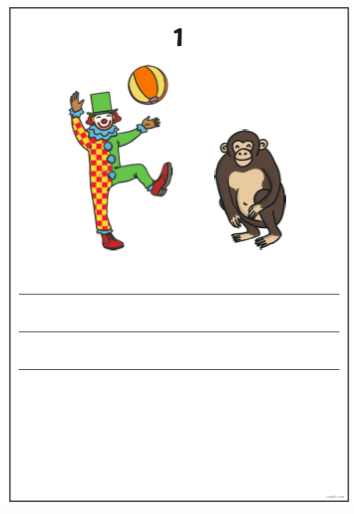 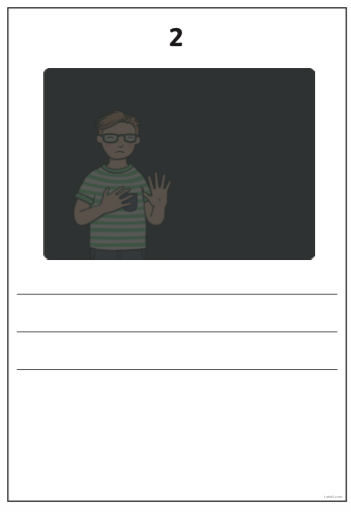 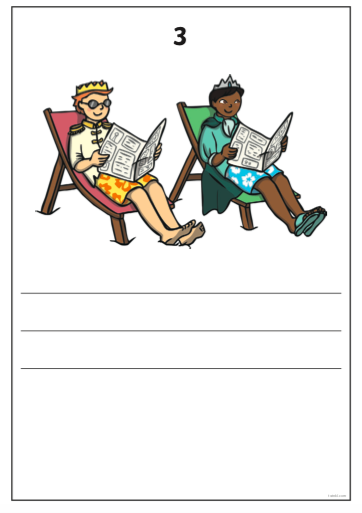 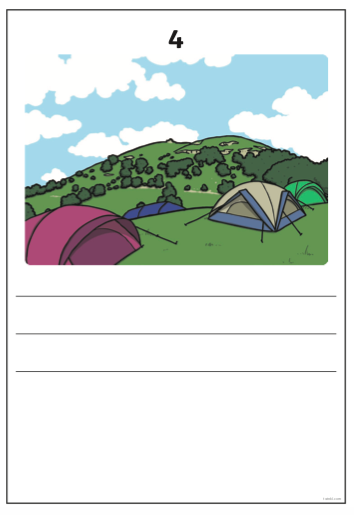 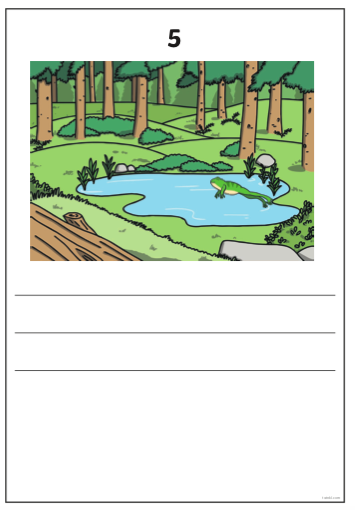 